Divah Enterprises Cancellation and Refund Policy   Divah Enterprises reserves all rights to cancel or postpone any event under the following: The Divah Filez, Divine Scouting, and Divah Enterprises. If the event is cancelled due to a weather related incident (act of God) and (if) an event has not been postponed to latter date, the said payer will be paid in full for fees. The Participants who cancel must adhere to the following cancellation fee schedule:   Event Date   	   	   	   	   	   	                                                 Payment Returned   90 Days                                                                                                                                            100% Refund   60 Days                                                                                                                                              50% Refund   60 Days to 30 days                                                                                                                           25% Refund   Less than 30 Days                                                                                                                                0% Refund   This payment return schedule protects our business and yours. As a courtesy to the planners, written notice of your intent not to attend is appreciated. That notice shall be made by e-mail  (info@thedivahfilez.com) only. Please allow two weeks for processing.    We are not responsible and will not be liable for sales or lack thereof;  We are not responsible for attendance or lack thereof;  All Ticket Sales are final and will be honored when an event is postponed.  Divah Enterprises takes every precaution to keep customers happy by providing quality service. To promote customer satisfaction, We reserve the right to reverse a sale, including but not limited to the following:   If the customer provides a valid reason for requesting a return within the time frame permitted in the applicable Vendor Return Policy;   If the vendor of the product requests a return on the customer's behalf within 90 days of purchase if our customer service team confirms there is a valid reason for the return;   If a business owner participates in swag bag opportunities, or one time opportunities for a celeb no refunds will be given. No product will ever be given to a celeb if they are under the influence. Business owners must understand this logic and adhere to it. We will arrange outside opportunities that fit the circumstances.If the customer provides a valid report that the charge was fraudulent or unauthorized;   In order to comply with credit card industry rules, Square INC terms of service, U.S. law, and requests from verified US judiciary or law enforcement agents; or  For any other reason Divah Enterprises deems appropriate.   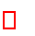 